Canasta Score Sheet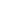 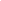 BonusBonusCard PointsCard PointsNatural Canasta500Joker50Mixed Canasta300Ace of 220Red Tree100K, Q, J, 10, 9, 810Four Red Trees8007, 6, 5, 4, Black 35Melding Out200RoundsPlayer 1Player 2Player 3Player 4Player 5Player 6Bonus50100Points1020105Total 1102010501005Bonus300Points20105510Total 230020105510Bonus800Points20555010Total 320555010800BonusPointsTotal 4BonusPointsTotal 5Final Score66090502102301630